State of emergency in California as bomb cyclone unleashes widespread flooding | Watch (msn.com)The reach of the blizzard conditions has been unprecedented, stretching from Canada as far south as Texas. The "bomb cyclone" winter storm - which occurs when atmospheric pressure plummets, causing heavy snow and winds - has disrupted travel across the country.New York State Governor Kathy Hochul - a native of Buffalo - said : "This will go down in history as Buffalo's most devastating storm." US storm: Dozens dead as big freeze grips North America - BBC NewsMost of us have  been around long enough to know that this “bomb cyclone” is a fairly new term as is “dry lightning.” Dry lightning popped up during N. California wildfires when video of blue beams from the sky emerged, a tree burning from the inside out (ie microwave-style) damage appeared targeted leaving large trees untouched, and buildings and cars burned at temperatures much higher than wild fire temps. Many suspect this from D.E.W. technology . I looked up both weather terms up in Webster’s dictionary (last published in 1981) and neither one is listed.  Wikipedia oldest listing was in 2008 for dry lightning. Webster’s on-line said first known use of bomb cyclone was in 1987.  So when was the first known use of HAARP and “known” is the operative word since most everything is a national security secret? “Work on the HAARP facility began in 1993…. its prime contractor was BAE Systems Advanced Technologies.[1] As of 2008, HAARP had incurred around $250 million in tax-funded construction and operating costs.” Is it still just a conspiracy theory if public officials admit it is true in May,2014?”Air Force Bombshell: Admits They Can Control Weather – HAARPWow! Massive Energy Explosion In Hurricane Henri Is Caught On Satellite Feed, They Control The Storm1962, Lyndon Johnson: “he who control the weather, controls the world!” and he says so in a somewhat maniacal  voice here  Do think it was a dream or was being pursued by DARPA. See connection below as part of achievements listed was weather balloon technology.  Note Economist Magazine is owned by Eveyln Rothschild, New World Order advocate who croaked recently, and called DARPA  the agency "that shaped the modern world.”The WFP says the recent pattern of destructive storms caused by global warming and climate change has caused failed harvests, high food prices and increased food insecurity in the region.sProblem, reaction, solution.  Create chaotic and destructive weather,  get public outcry, offer climate control solutions, but it’s the control of people being sought through  one world government control of energy.   Will all scientists prove their theory from peer group studies? NASA refuses.   He who controls the energy also controls the world.  We’ve been sucked into hyperbole and false information without requiring peer review testing.  It is a standard part of research before you can make any scientific claims.   Let’s start by determining the results of these experimental vaxxes.   Reporters should be asking if the deceased  had been vaxxed (we can do our own headcount from there).  Certainly we all want to know that, but we dealing with controlled media, locally, nationally, and globally, save a few like Tucker Carlson.  Peer Group evidence please: The WFP says the recent pattern of destructive storms caused by global warming and climate change has caused failed harvests, high food prices and increased food insecurity in the region.s Experts say that extreme weather events like cyclones will become more frequent because of climate change. (me: in the Winter? Others would say it’s part of the plan to destroy nation state economies and form a New World Order of one government controlling the masses: from chaos comes control).The need for warm waterWhat happens with a water temperature of at least 80°F (27°C).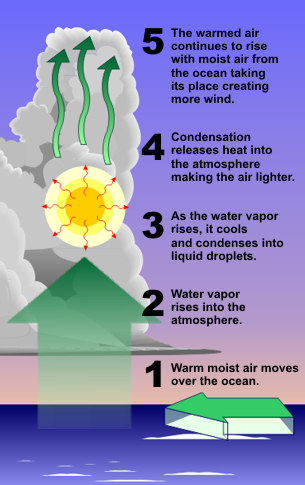 The warm water is one of the most important keys as it is water that powers the tropical cyclone. As water vapor (water in the gaseous state) rises, it cools.This cooling causes the water vapor to condense into a liquid we see as clouds. In the process of condensation, heat is released.This heat warms the atmosphere making the air lighter still which then continues to rise into the atmosphere. As it does, more air moves in near the surface to take its place which is the strong wind we feel from these storms.Therefore, once the eye of the storm moves over land it will begin to weaken rapidly, not because of friction, but because the storm lacks the moisture and heat sources that the ocean provided.This depletion of moisture and heat hurts the tropical cyclone's ability to produce thunderstorms near the storm center. Without this convection, the storm rapidly diminishes.One of the most popular and far-reaching accusations against HAARP is that the organization deliberately creates destruction on a global scale, causing earthquakes, cyclones, flooding, snowstorms, and other disasters, around the world. Critics of HAARP assert that it has the capacity to send microwave radiation beneath the ground, strategically pinpointing faultlines, and that the size of HAARP’s fields of antennas have the potential for tremendous damage to the environment as, unlike other ionosphere research centers across the world, only HAARP has the ability to focus the energy from the field onto a specific spot in the atmosphere.  See also Scalar weapons.The "bomb cyclone" winter storm - which occurs when atmospheric pressure plummets, causing heavy snow and winds - has disrupted travel across the country.New York State Governor Kathy Hochul - a native of Buffalo - said : "This will go down in history as Buffalo's most devastating storm."“Since 1950, no tornadoes have occurred within the five boroughs in November, but some got close! In 1995, Staten Island had a strong tornado at the very end of October. In the city, the latest in the season tornadoes form tend to be either September or October.” A history of late-season tornadoes in New York City (ny1.com)Dane Wigington: "Gov. warns people to get where they need to be before potential flash freeze". Does this sound like headline straight out of "The Day After Tomorrow" movie? Temperatures in some regions crashed by as much as 75 degrees in only hours. What does it take to wake the sleeping masses? How bad does it have to get before more of the population opens their eyes and realizes something is very wrong with our skies and our weather? "Winter Storm Elliot" is the latest chemical ice nucleation cloud seeding creation from the weather makers. Geoengineering Watch Global Alert News, December 24, 2022, #385DARPA: The Defense Advanced Research Projects Agency (DARPA) is a research and development agency of the United States Department of Defense responsible for the development of emerging technologies for use by the military.[3][4]Originally known as the Advanced Research Projects Agency (ARPA), the agency was created on February 7, 1958, by President Dwight D. Eisenhower in response to the Soviet launching of Sputnik 1 in 1957. By collaborating with academia, industry, and government partners, DARPA formulates and executes research and development projects to expand the frontiers of technology and science, often beyond immediate U.S. military requirements.[5]The Economist has called DARPA the agency "that shaped the modern world," and pointed out that "Moderna's COVID-19 vaccine sits alongside weather satellites, GPS, drones, stealth technology, voice interfaces, the personal computer and the internet on the list of innovations for which DARPA can claim at least partial credit."[6] Its track record of success has inspired governments around the world to launch similar research and development agencies.[6]